Publicado en Luxemburgo el 04/05/2022 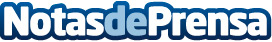 Abierto el plazo para participar en el Premio Literario Amazon Storyteller en españolFinaliza el 31 de agosto y puede presentarse cualquier obra inédita publicada en español a través de Kindle Direct Publishing. Luis A. Santamaría, ganador de la última edición, se incorpora como miembro del jurado junto a uno de los escritores españoles más leídos, Juan Gómez-Jurado, a las reconocidas autoras Isabel Acuña y Kristel Ralston, y a la periodista especializada en cultura Nuria AzancotDatos de contacto:Hotwire España91 744 12 65 Nota de prensa publicada en: https://www.notasdeprensa.es/abierto-el-plazo-para-participar-en-el-premio_1 Categorias: Nacional Literatura Sociedad Emprendedores Premios http://www.notasdeprensa.es